				23.7.2019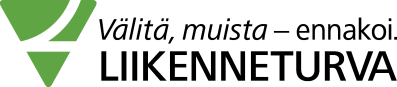 Liikenne- ja viestintäministeriö Uusi lausuntopyyntö yli 40-vuotiaiden ajoneuvojen määräaikaiskatsastuksesta vapauttamista koskevasta asetusluonnoksesta, LVM/1051/03/2017Liikenneturvan lausunto Liikenneturva pitää hyvänä sitä, että asetuksen jatkovalmistelussa lausuntopalautteen perusteella luonnoksesta on poistettu O2-luokan perävaunujen määräaikaiskatsastusvelvollisuudesta vapauttaminen. Liikenneturva otti aikaisemmassa lausunnossaan kantaa lähinnä juuri tähän kysymykseen ja jossain määrin myös samoilla perusteilla yli 40-vuotiaiden ajoneuvojen katsastuksen tarpeellisuuteen. Liikenneturva on toivonut arvioitavaksi sitä, mikä olisi kuluttajien kannalta mahdollisimman edullinen ja tarkoituksenmukainen katsastusväli ja -menettely vanhimmille ajoneuvoille niin, että turvallisuuden kannalta välttämätön katsastuskontrolli kuitenkin säilytetään. Liikenneturva ehdottaa vanhojen ajoneuvojen katsastuskontrolleihin seuraavia aikarajoja: museoajoneuvot 2 vuotta (25-50v), 50 v iästä 5 vuotta ja luvanvaraiset aina 1 vuosi.LIIKENNETURVAANNA-LIISA TARVAINEN	Anna-Liisa Tarvainen	Toimitusjohtaja	